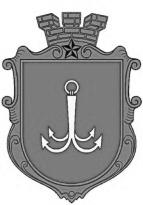                                           ОДЕСЬКА МІСЬКА РАДАПОСТІЙНА КОМІСІЯЗ ПИТАНЬ ПЛАНУВАННЯ, БЮДЖЕТУ І ФІНАНСІВ ________________№_________________на №______________від______________┌						┐ПОРЯДОК  ДЕННИЙзасідання комісії25.02.2021 рік       14-30      Велика зала  1. Розгляд коригувань бюджету Одеської міської територіальної громади на 2021 рік:1.1.  лист департаменту фінансів  № 04-14/58/329  від 24.02.2021 року; 1.2. лист департаменту міського господарства щодо перерозподілу КП «Теплопостачання міста Одеси» (далі – КП «ТМО») бюджетних призначень на     2021 рік  на оплату природного газу (лист 185/вих. від 18.02.2021 року).1.3. лист департаменту міського господарства щодо перерозподілу КП «Теплопостачання міста Одеси» бюджетних призначень на 2021 рік (лист 187/вих. від 18.02.2021 року); 2. Розгляд  проєкту рішення «Про внесення змін до рішення Одеської міської ради від 24.12.2020 року № 13-VIII «Про бюджет Одеської міської територіальної громади на 2021 рік».3. Розгляд звернення ректора Одеської Національної академії зв’язку          ім. О.С.Попова щодо проведення капітального ремонту протипожежного резервуара, розташованого за адресою: м. Одеса, вул. Композитора Ніщинського,4, за рахунок коштів бюджету Одеської міської територіальної громади. пл. Думська, 1, м. Одеса, 65026, Україна